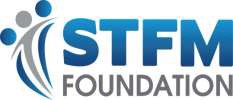 Nomination Form for the 2022 STFM Foundation Board of TrusteesName:  	Degree(s):  Institution:  City/State:  Primary Role:  Email:  	Phone:  STFM Foundation Trustee Responsibilities – Potentially Four Open Positions, Effective May 2022Trustees for the STFM Foundation are nominated by the Foundation Board of Trustees and elected by the STFM Board of Directors, who serve as the membership of the Foundation. Trustees serve a 4-year term, beginning and ending at the STFM Annual Spring Conference.Expectations of a Trustee:Attend all meetings of the Foundation Trustees (two meetings a year; one at the STFM Annual Spring Conference, either virtual or in Kansas City in the fall). Expenses for these meetings are paid by the individual, although the fall meeting offers a travel stipend up to $500.Participate in Foundation fund-raising activities and requestsServe as an ambassador for the Foundation by actively sharing information about its programs and the need for financial supportSupport the Foundation's Annual Giving Campaign at an appropriate levelServe as a reviewer for at least one of the Foundation's programsParticipate in the assessment of the Foundation mission and programsRespond in a timely fashion to all communications to Trustees between meetingsPlease share with us a statement of interest listing your relevant experience in these areas(responses in bulleted form preferred; 2 page maximum):Length of time in any family medicine faculty positionPrevious Board experience (specify STFM, other non-profit, or other)Fund-raising experienceOther special characteristics, perspectives, experiences that would make you a strong contributor to the STFM Foundation Board of TrusteesFor consideration for the 2022 Foundation Board of Trustees, please send your statement of interest and photo to Sandy Van Tuyl by October 22, 2021 svantuyl@stfm, 800-274-7928,            x 5528.How does the Nominations Committee make its selections for Trustee members?The STFM Foundation Nominations Committee considers a wide range of characteristics and factors in identifying Board of Trustees candidates, including:Commitment to STFM and its missionBelief in the Foundation as demonstrated through prior donor supportSpecific perspectives and expertise needed on the Trustees, eg, visionary thinkers, residency directors, young faculty, change agents, etc.Unique expertise of the individual, eg, fund-raising expertise, strong connections with foundationsAbility to represent the organization’s needs over personal (or group’s) interestsCritical and strategic thinking skillsHistory of STFM involvementStrong leadership skillsEffective fiscal management skillsContribution to diversity of the Board in the broadest sense - gender, age, degree, ethnicity, role, etc.Demonstrated skills at building relationshipsAbility to change with needs of the organization